CURRICULUM VITAE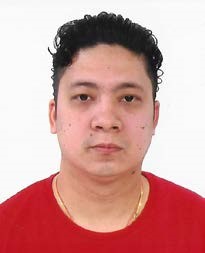 Objectives: -Looking forward to a reputed organization to enhance my skills and caliber for the development and improvement of my enthusiast field to promote the business sector in vise versa well.    Personal Details: -Education Qualification: -School Level Certificate completed  Other Qualification and Training: -Completed Basic Food Hygienic training (HACCP) through Abu Dhabi Municipality. Work Experiences:-Declaration: -I hereby mentioned above detail is completely true and genuinely prepared through my best knowledge possibly. Note: - Original documents will be provided as per require. Name 		Name 		Mr. Pankaj Nationality 	Indian DOB 		11 August 1986 Marital Status  Single Gender 	Male Religion 	Hindu Languages known Both English and Hindi fluently  Contact Details email: - pankaj-397650@gulfjobseeker.com Sl.noYears of WorkNames of the companyPosition1 2003 -2005 KIC Food Products Pvt. Ltd Commi – 3 Commi – 3 2 2005 -2006 Chopstick Restaurant Commi – 1 Commi – 1 3 2006 – 2009 Oasis Chinese Restaurant Assistant Cook Assistant Cook 4 2009 – 2011 Flavour Of China Assistant Cook Assistant Cook 5 2011 – 2012 Shirke Group of Company (M.C.A. Club) D.C.D.P D.C.D.P 6 2012 -- 2015 Oasis Chinese Restaurant Chef Chef 7 2015- until Now Restaurant CDP CDP 